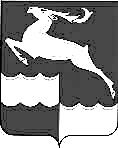 КЕЖЕМСКИЙ РАЙОННЫЙ СОВЕТ ДЕПУТАТОВ КРАСНОЯРСКОГО КРАЯРЕШЕНИЕ 15.12.2020 				          № 5-31	                                г. КодинскОб утверждении плана работы районного Совета депутатов на 2021 год На основании Регламента Кежемского районного Совета депутатов, руководствуясь статьями 21.1., 27 Устава района, Кежемский районный Совет депутатов РЕШИЛ:Утвердить ориентировочный план работы Кежемского районного Совета депутатов на 2021 год согласно приложениям.Контроль за исполнением настоящего решения возложить на комиссию по социальным вопросам и местному самоуправлению (Безруких О.И.)Настоящее решение вступает в силу с момента принятия и начинает действовать с 1 января 2021 года, подлежит официальному опубликованию в газете «Кежемский Вестник».Исполняющий полномочияпредседателя районногоСовета депутатов							А.В.ЛуневПриложение №1к решению Кежемского районного Совета депутатов от 15.12.2020 №5-31Приложение 2к решению Кежемского районного Совета депутатов от 15.12.2020 №5-312. Работа постоянных комиссий.2.1 Вопросы, выносимые для рассмотрения на заседании постоянной комиссии по социальным вопросам и местному самоуправлениюВопросы, выносимые для рассмотрения на заседании постоянной комиссии по промышленности, транспорта, строительства, коммунального хозяйства, связи, торговли и предпринимательства Приложение 3к решению Кежемского районного Совета депутатов от 15.12.2020 № 5-313. Проверка исполнения решений Кежемского районного Совета депутатов, контрольная работа.Приложение 4к решению Кежемского районного Совета депутатов от15.12.2020 №5-314. Организационная работаП Л А Нработы Кежемского районного Совета депутатовна 2021 год1. Вопросы на очередные сессии районного Совета депутатовП Л А Нработы Кежемского районного Совета депутатовна 2021 год1. Вопросы на очередные сессии районного Совета депутатовП Л А Нработы Кежемского районного Совета депутатовна 2021 год1. Вопросы на очередные сессии районного Совета депутатовП Л А Нработы Кежемского районного Совета депутатовна 2021 год1. Вопросы на очередные сессии районного Совета депутатовП Л А Нработы Кежемского районного Совета депутатовна 2021 год1. Вопросы на очередные сессии районного Совета депутатовП Л А Нработы Кежемского районного Совета депутатовна 2021 год1. Вопросы на очередные сессии районного Совета депутатовП Л А Нработы Кежемского районного Совета депутатовна 2021 год1. Вопросы на очередные сессии районного Совета депутатов№ п/п№ п/пНаименование вопросовДата рассмотренияИнициатор ДокладчикПостоянная комиссия, ответственная за рассмотрение вопроса1.1.Об участии муниципального образования Кежемский район в федеральных и краевых программах в 2020  году  и привлечении дополнительных бюджетных средств для реализации районных программ. Перспективы участия в краевых и федеральных программах в 2021 году.О внесении изменений в решение Кежемского районного Совета депутатов от 27.02.2020 №49-442 «О создании комиссии по присвоению звания «Почетный гражданин Кежемского района».Об организации и проведении конкурсов «На лучшую организацию работы представительного органа сельских и городского поселений Кежемского района», «Лучший депутат Кежемского района» в 2021 году.Состояние криминогенной ситуации на территории Кежемского района, итоги оперативно-служебной деятельности Отделения МВД России по Кежемскому району за 2020 год.О возможностях проведения мероприятий по приведению условий функционирования образовательных учреждений района в соответствие требованиям законодательства.Информация по ситуации с коронавирусом на территории Кежемского района (профилактика, лечение, аптечная сеть, функционирование в новых сложившихся условиях:- малого и среднего бизнеса;- учреждений культуры;- образовательных учреждений (в том числе дополнительного образования).25.02.2021МКУ «Служба экономического развития, снабжения и закупок Кежемского района»Кежемский районный Совет депутатов Кежемский районный Совет депутатов Начальник Отделения МВД России по Кежемскому районуВ.С.ГапоновМКУ «Управление образования Кежемского района»Фракция ПП «Справедливая Россия»Начальник экономического отдела МКУ «СЭРСиЗ Кежемского района»Машинцева И.А.Председатель районного Совета депутатов Журавлева Н.М.Председатель районного Совета депутатов Журавлева Н.М.Начальник Отделения МВД России по Кежемскому районуГапонов В.С.Директор МКУ «Управление образования Кежемского района» ПеретягинаЛ.Н.Заместитель Главы по социальным вопросам Мартыненко Р.Н.По налогам, бюджету и собственностиПо социальным вопросам и местному самоуправлениюПо вопросам промышленности, транспорта, строительства, коммунального хозяйства, связи, торговли и предпринимательстваПо социальным вопросам и местному самоуправлениюПо социальным вопросам и местному самоуправлениюПо социальным вопросам и местному самоуправлениюПо социальным вопросам и местному самоуправлениюПо налогам, бюджету и собственностиПо социальным вопросам и местному самоуправлению2.2.Отчет Главы Кежемского  района о результатах своей деятельности  и деятельности Администрации Кежемского района за 2020 год.Внесение изменений в решение Кежемского районного Совета депутатов «О районном бюджете на 2021 год и плановый период 2022-2023 годов. Отчет о работе руководителя и финансового управления Администрации Кежемского района за 2020 год.О внесении изменений в Устав Кежемского района.30.03.2021Администрация Кежемского  районаФинансовое управление Администрации Кежемского  районаФинансовое управление Администрации Кежемского  районаКежемский районный Совет депутатов Администрация Кежемского  районаГлава районаБезматерныхП.Ф.Руководитель финансового управления Администрации Кежемского района Бутаков М.Н.Руководитель финансового управления Администрации Кежемского района Бутаков М.Н.Глава районаБезматерных П.Ф.По социальным вопросам и местному самоуправлениюПо налогам, бюджету и собственностиПо налогам, бюджету и собственностиПо социальным вопросам и местному самоуправлению3.3.Об утверждении отчета об исполнении районного бюджета за 2020 год.О реализации предложений Ревизионной комиссии по итогам финансово-экономической экспертизы проекта решения о районном бюджете на 2021 год и плановый период 2022-2023 годов.Рассмотрение заключения по итогам внешней проверки отчета об исполнении бюджета за 2020 год (с учетом результатов внешней проверки бюджетной отчетности главных администраторов средств районного бюджета за 2020 год).Отчет о работе комиссии по делам несовершеннолетних и защите их прав на территории   Кежемского района.Об организации летнего отдыха и труда детей Кежемского района в летний период 2021 года.О реализации программы«Модернизация,реконструкция и капитальный ремонт объектов коммунальной инфраструктуры»на территории Кежемского района(водоотведение,водоснабжение,очистные сооружения,и т.д.).О внесении изменений в решение Кежемского районного Cовета депутатов от 04.10.2010 №9-46 «О Регламенте Кежемского районного Совета депутатов».27.05.2021Финансовое управление Администрации Кежемского  района Ревизионная комиссия Кежемского районаРевизионная комиссия Кежемского районаКежемский районный Совет депутатовКежемский районный Совет депутатовКежемский районный Совет депутатовКежемский районный Совет депутатовРуководитель финансового управления Администрации Кежемского района Бутаков М.Н.Первый заместитель Главы района Зиновьев О.И.Председатель ревизионной комиссии Фраиндт С.А.Заместитель Главы района по социальным вопросам Мартыненко Р.Н.Заместитель Главы района по социальным вопросам Мартыненко Р.Н.Начальник отдела по ЖКХ, мобилизационной подготовке, ГО, ЧС и ПБ Щеголев Н.Ю.Председатель районного Совета депутатов Журавлева Н.М.По налогам, бюджету и собственностиПо налогам, бюджету и собственностиПо налогам, бюджету и собственностиПо социальным вопросам и местному самоуправлениюПо социальным вопросам и местному самоуправлениюПо вопросам промышленности, транспорта, строительства, коммунального хозяйства, связи, торговли и предпринимательстваПо социальным вопросам и местному самоуправлению4.4.Отчет о деятельности Ревизионной комиссии Кежемского района за  2020 год первое полугодие 2021 года.О внесении изменений в решение Кежемского районного Совета депутатов «О районном бюджете на 2021 год и плановый период 2022-2023 годов. О присвоении звания «Почетный гражданин Кежемского района».Отчет  об итогах работы объектов социальной сферы в  2020-2021 учебном году и подготовка к новому 2021-2022 учебному году.Отчет об итогах отопительного сезона 2020-2021 гг. и задачах по подготовке к отопительного сезону 2021- 2022 г.г. на территории Кежемского района (работа ресурсоснабжающих организаций в отопительный сезон,эксплуатация биокотельной,и т.д.).Отчет руководителя ММХО ООО «КЦУ ЖКХ КР» о работе предприятия за 2020 год и первое полугодие 2021 года (деятельность предприятия, тарифы на услуги).Отчет о реализации в северной технологической зоне актуализированной  территориальной схемы по обращению с отходами, в том числе ТКО.О подведении итогов конкурса «На лучшую организацию работы представительных органов сельских и городского Кежемского района» в 2020-2021 гг.О подведении итогов конкурса «Лучший депутат Кежемского района» в 2020-2021г.г.29.06.2021Ревизионная комиссия Кежемского района Финансовое управление Администрации Кежемского районаАдминистрация Кежемского районаАдминистрация Кежемского районаАдминистрация Кежемского районаКежемский районный Совет депутатовФракция ПП «Справедливая Россия»Кежемский районный Совет депутатовКежемский районный Совет депутатовПредседатель ревизионной комиссии Фраиндт С.А.Руководитель финансового управления Администрации Кежемского района Бутаков М.Н.Глава районаБезматерных П.Ф.Заместитель Главы района по социальным вопросам Мартыненко Р.Н.Заместитель главы района по жизнеобеспечению района Игнатьев А.М.Генеральный директор ММХО ООО «КЦУ ЖКХ КР» Клинцова А.В. Глава района Безматерных П.Ф.Председатель районного Совета депутатов Журавлева Н.М.Председатель районного Совета депутатов Журавлева Н.М.По налогам, бюджету и собственностиПо налогам, бюджету и собственностиПо социальным вопросам и местному самоуправлениюПо социальным вопросам и местному самоуправлениюПо вопросам промышленности, транспорта, строительства, коммунального хозяйства, связи, торговли и предпринимательстваПо вопросам промышленности, транспорта, строительства, коммунального хозяйства, связи, торговли и предпринимательстваПо вопросам промышленности, транспорта, строительства, коммунального хозяйства, связи, торговли и предпринимательстваПо социальным вопросам и местному самоуправлениюПо социальным вопросам и местному самоуправлению5.5.Отчет о работе МКУ «Служба экономического развития, снабжения и закупок Кежемского района» по итогам 2020 года и 1 полугодия 2021 года.О проведении III съезда депутатов Кежемского района.29.09.2021Кежемский районный Совет депутатовКежемский районный Совет депутатовДиректор МКУ«Служба экономического развития, снабжения и закупок Кежемского района»Председатель районного Совета депутатов Журавлева Н.М.По налогам, бюджету и собственностиПо социальным вопросам и местному самоуправлению6.6.О внесении изменений в решение Кежемского районного Совета депутатов «О районном бюджете на 2021 год и плановый период 2022-2023 годов.О внесении изменений в решение Кежемского районного Совета депутатов № 2-10 от 07.04.2010 «Об утверждении Положения о комиссиях Кежемского районного Совета депутатов Красноярского края» (в Приложение 2).Отчет  о готовности ЖКХ Кежемского района к работе в зимних  условиях 2021-2022 гг.Отчет о готовности объектов социальной сферы к работе в  2021-2022гг.22.10.2021Финансовое управление Администрации Кежемского района Фракция ПП «Справедливая Россия»Кежемский районный Совет депутатовКежемский районный Совет депутатовРуководитель финансового управления Администрации Кежемского района Бутаков М.Н.Председатель районного Совета депутатов Журавлева Н.М.Начальник отдела по ЖКХ, мобилизационной подготовке, ГО, ЧС и ПБЩеголев Н.Ю.Заместитель Главы района по социальным вопросам Мартыненко Р.Н.По налогам, бюджету и собственностиПо социальным вопросам и местному самоуправлениюПо вопросам промышленности, транспорта, строительства, коммунального хозяйства, связи, торговли и предпринимательстваПо социальным вопросам и местному самоуправлению7.7.Утверждение районного бюджета на 2022 и плановый период 2023-2024 годов.Рассмотрение заключения по результатам проведенной экспертизы проекта районного бюджета на 2022 год и плановый период 2023-2024 годы (с учетом перечня и полноты представленных документов).Об утверждении плана работы Кежемского районного Совета депутатов на 2022 год.07.12.2021Финансовое управление Администрации Кежемского  районаРевизионная комиссия Кежемского районаКежемский районный Совет депутатов Руководитель финансового управления Администрации Кежемского района Бутаков М.Н.Председатель Ревизионной комиссии Фраиндт С.А.Председатель районного Совета депутатов Журавлева Н.М.По налогам, бюджету и собственностиПо налогам, бюджету и собственностиПо социальным вопросам и местному самоуправлению8.8.О внесении изменений в решение Кежемского районного Совета депутатов «О районном бюджете на 2021 год и плановый период 2022-2023 годов. Информация о результатах проведенных контрольных и экспертно-аналитических мероприятий во втором полугодии 2021 года. 16.12.2021Финансовое управление Администрации района Ревизионная комиссия Кежемского районаРуководитель финансового управления Администрации Кежемского района Бутаков М.Н.Председатель Ревизионной комиссии Фраиндт С.А.По налогам, бюджету и собственностиПо налогам, бюджету и собственностиПримечание:- об утверждении перечня имущества, предлагаемого к передаче из государственной собственности Красноярского края в собственность муниципального образования Кежемский район- о согласовании перечня имущества, предлагаемого к передаче из собственности муниципального образования Кежемский район в государственную собственность Красноярского краяПо мере необходимостиУправление имущественных отношений администрации районаРуководитель управления имущественных отношений Администрации Кежемского района Косолапова О.А.По налогам, бюджету и собственности№ п/пНаименование вопросовДата рассмотренияИнициаторДокладчикОтветственный за подготовку вопроса1. Состояние криминогенной ситуации на территории Кежемского района, итоги оперативно-служебной деятельности отделения МВД России по Кежемскому району за 2020 год.Проблемы организации охраны общественного порядка на территории муниципального района муниципальной милицией (создание и деятельность). Создание добровольных народных дружин в поселениях Кежемского района.О принятии муниципальной программы «Профилактика преступлений и иных правонарушений на территории Кежемского района на 2021-2024 годы».Об участии муниципального образования Кежемский район в федеральных и краевых программах в 2020  году  и привлечении дополнительных бюджетных средств для реализации районных программ. Перспективы участия в краевых и федеральных программах в 2021 году.Об организации и проведении конкурсов «На лучшую организацию работы представительного органа сельских и городского поселений Кежемского района», «Лучший депутат Кежемского района» в 2021 году.О внесении изменений в решение Кежемского районного Совета депутатов от 27.02.2020 №49-442 «О создании комиссии по присвоению звания «Почетный гражданин Кежемского района».Увеличение квот на обучение студентов в высших учебных заведениях Красноярского края по целевым направлениям.О возможностях проведения мероприятий по приведению условий функционирования образовательных учреждений района в соответствие требованиям законодательства.Информация по ситуации с коронавирусом на территории Кежемского района (профилактика, лечение, аптечная сеть, функционирование в новых сложившихся условиях:- малого и среднего бизнеса;- учреждений культуры;- образовательных учреждений (в том числе дополнительного образования).ФевральОтделение МВД России по Кежемскому районуОтделение МВД России по Кежемскому району Отделение МВД России по Кежемскому районуМКУ «Служба экономического развития, снабжения и закупок Кежемского района»Кежемский районный Совет депутатов Кежемский районный Совет депутатов Фракция ПП «Справедливая Россия»МКУ «Управление образования Кежемского района»Фракция ПП «Справедливая Россия»Начальник отделения МВД России по Кежемскому району Гапонов В.С.Заместитель Главы района по социальным вопросам Мартыненко Р.Н.Начальник отделения МВД России по Кежемскому району Гапонов В.С.Начальник Отделения МВД России по Кежемскому району Гапонов В.С.Начальник экономического отдела МКУ «СЭРСиЗ Кежемского района»Машинцева И.А.Начальник экономического отдела МКУ «СЭРСиЗ Кежемского района»Машинцева И.А.Председатель районного Совета депутатов Журавлева Н.М.Председатель районного Совета депутатов Журавлева Н.М.Заместитель Главы района по социальным вопросам Мартыненко Р.Н.Заместитель Главы района по социальным вопросам Мартыненко Р.Н.Заместитель Главы района по социальным вопросам Мартыненко Р.Н.Аппарат районного Совета депутатовАппарат районного Совета депутатовАппарат районного Совета депутатовАппарат районного Совета депутатовАппарат районного Совета депутатовАппарат районного Совета депутатовАппарат районного Совета депутатовАппарат районного Совета депутатовАппарат районного Совета депутатов2.О создании условий для организации отдыха и оздоровления детей в Кежемском районе  летом 2021 года.Реализация проектов по обеспечению доступности для людей с ОВЗ, реабилитации детей инвалидов.О социальном обслуживании населения Кежемского района (информирование о льготах,социальных программах, печатные буклеты,связь со СМИ) и т.д.О внесении изменений в Устав Кежемского района.Осуществление мер по противодействию коррупции в границах муниципального района.МартМКУ «Управление образования Кежемского района»Депутат по округу №6 Радыгин С.В.Депутат от фракции ПП «Справедливая Россия»Бедрицкий В.В.Кежемский районный Совет депутатовАдминистрация Кежемского  районаФракция ПП «Справедливая Россия»Заместитель Главы района по социальным вопросам Мартыненко Р.Н.Заместитель Главы района по социальным вопросам Мартыненко Р.Н.Заместитель Главы района по социальным вопросам Мартыненко Р.Н.Глава района Безматерных П.Ф.Глава района Безматерных П.Ф.Аппарат районного Совета депутатовАппарат районного Совета депутатовАппарат районного Совета депутатовАппарат районного Совета депутатовАппарат районного Совета депутатов3.О подготовке  по проведению летнего отдыха и труда детей Кежемского района в летний период 2021 года (взаимодействие с  культурой,спортом,молодежной политикой т.п.).Развитие на территории Кежемского  района физической культуры, школьного спорта и массового спорта, организация проведения официальных физкультурно-оздоровительных и спортивных мероприятий района.Организация и осуществление мероприятий межпоселенческого характера по работе с детьми и молодежью, оказание поддержки социально ориентированным некоммерческим организациям, благотворительной деятельности и добровольчеству (волонтерству).Об оказании медицинской помощи населению на территории Кежемского района в соответствии с территориальной программой государственных гарантий бесплатного оказания гражданам медицинской помощи. О работе КГБУЗ «Кежемская РБ» по привлечению врачей - узких специалистов.Отчет о работе комиссии по делам несовершеннолетних и защите их прав на территории   Кежемского района.О внесении изменений в решение Кежемского районного совета депутатов от 04.10.2010 №9-46 «О Регламенте Кежемского районного Совета депутатов»МайМКУ «Управление образования Кежемского района»Фракция ПП «Справедливая Россия»Фракция ПП «Справедливая Россия»Фракция ПП «Справедливая Россия»Кежемский районный Совет депутатовКежемский районный Совет депутатовЗаместитель Главы района по социальным вопросам Мартыненко Р.Н.Заместитель Главы района по социальным вопросам Мартыненко Р.Н Заместитель Главы района по социальным вопросам Мартыненко Р.Н.Главный врач КГБУЗ «Кежемская РБ»Захаров Е.В.Заместитель Главы района по социальным вопросам Мартыненко Р.Н.Председатель районного Совета депутатов Журавлева Н.М.Аппарат районного Совета депутатовАппарат районного Совета депутатовАппарат районного Совета депутатовАппарат районного Совета депутатовАппарат районного Совета депутатовАппарат районного Совета депутатов4.О присвоении звания «Почетный гражданин Кежемского района»Отчет об итогах работы объектов социальной сферы в 2020-2021 учебном году и по подготовке к новому  2021-2022 учебному году.О подведении итогов конкурса «На лучшую организацию работы представительных органов сельскихи городского Кежемского района» в 2021 году.О подведении итогов конкурса «Лучший депутат Кежемского района» в 2021 году Строительство ФАПов в п.Имбинский, д. Сыромолотово, д. Тагара, с. Яркинои участковой больницы  в с.Заледеево в 2021 году.ИюньАдминистрация районаМКУ «Управление образования Кежемского района»Кежемский районный Совет депутатовКежемский районный Совет депутатовДепутат по округу №6 Радыгин С.В.Глава районаБезматерных П.Ф.Заместитель Главы района по социальным вопросам Мартыненко Р.Н.Председатель районного Совета депутатов Журавлева Н.М.Председатель районного Совета депутатов Журавлева Н.М.Главный врач КГБУЗ «Кежемской РБ» Захаров Е.В.Аппарат районного Совета депутатовАппарат районного Совета депутатовАппарат районного Совета депутатовАппарат районного Совета депутатовАппарат районного Совета депутатов5.О внесении изменений в решение Кежемского районного Совета депутатов № 2-10 от 07.04.2010 «Об утверждении Положения о комиссиях Кежемского районного Совета депутатов Красноярского края» (в Приложение 2).Об итогах летней оздоровительной кампании «Лето 2021».Отчет о готовности объектов социальной сферы к работе в новом 2021-2022 учебном году.О необходимости модернизации условий пищеблоков общеобразовательных организаций (в связи с проведением контрольных мероприятий контрольным управлением Губернатора Красноярского края по исполнению поручений Президента РФ №№Пр-113 от 24.01.2020 и Пр-344 от 24.08.2020 по организации бесплатного горячего питания обучающихся 1-4 классов).ОктябрьФракция ПП «Справедливая Россия»МКУ «Управление образования Кежемского района»МКУ «Управление образования Кежемского района»МКУ «Управление образования Кежемского района»Председатель постоянной комиссии Безруких О.И.Заместитель Главы района по социальным вопросам Мартыненко Р.Н.Заместитель Главы района по социальным вопросам Мартыненко Р.Н.Заместитель Главы района по социальным вопросам Мартыненко Р.НАппарат районного Совета депутатовАппарат районного Совета депутатовАппарат районного Совета депутатовАппарат районного Совета депутатов6.Рассмотрение и утверждение плана работы постоянной комиссии и Кежемского районного Совета депутатов на 2022 год.Согласование проекта плана работы Ревизионной комиссии Кежемского района на 2022 год.ДекабрьКежемский районный Совет депутатовРевизионная комиссия Кежемского районаПредседатель постоянной комиссии Безруких О.И.Председатель Ревизионной комиссии Фраиндт С.А.Аппарат районного Совета депутатовАппарат районного Совета депутатов2.2.  Вопросы, выносимые для рассмотрения на заседании постоянной комиссии по  налогам, бюджету и собственности2.2.  Вопросы, выносимые для рассмотрения на заседании постоянной комиссии по  налогам, бюджету и собственности2.2.  Вопросы, выносимые для рассмотрения на заседании постоянной комиссии по  налогам, бюджету и собственности2.2.  Вопросы, выносимые для рассмотрения на заседании постоянной комиссии по  налогам, бюджету и собственности2.2.  Вопросы, выносимые для рассмотрения на заседании постоянной комиссии по  налогам, бюджету и собственности2.2.  Вопросы, выносимые для рассмотрения на заседании постоянной комиссии по  налогам, бюджету и собственности2.2.  Вопросы, выносимые для рассмотрения на заседании постоянной комиссии по  налогам, бюджету и собственности№ п/пНаименование вопросовДата рассмотренияИнициаторДокладчикОтветственный за подготовку вопроса1.Об участии муниципального образования Кежемский район в федеральных и краевых программах в 2020  году  и привлечении дополнительных бюджетных средств для реализации районных программ. Перспективы участия в краевых и федеральных программах в 2021 году.Информация о результатах проведенных контрольных и экспертно-аналитических мероприятий во втором полугодии 2020 года.Выравнивание уровня бюджетной обеспеченности поселений, входящих в состав муниципального района, за счет средств районного бюджета.ФевральКежемский районный Совет депутатовРевизионная комиссия Кежемского районаФракция ПП «Справедливая Россия»МКУ «Служба экономического развития, снабжения и закупок Кежемского района»Председатель Ревизионной комиссии Фраиндт С.А.Первый заместитель Главы района Зиновьев О.И.Аппарат районного Совета депутатовАппарат районного Совета депутатовАппарат районного Совета депутатов2.Выделение бюджетных средств для проведения текущих и капитальных ремонтов объектов социальной сферы.О возможностях проведения мероприятий по приведению условий функционирования образовательных учреждений района в соответствие требованиям законодательства.Внесение изменений в решение Кежемского районного Совета депутатов «О районном бюджете на 2021 год и плановый период 2022-2023 годов. Отчет о работе руководителя и финансового управления Администрации Кежемского района за 2020 год.МартДепутат по округу №4 Марченко О.Л.Депутат по округу №5 Андрюшина В.Г.МКУ «Управление образования Кежемского района»Финансовое управление Администрации Кежемского  районаКежемский районный Совет депутатовРуководитель финансового управления Администрации Кежемского района Бутаков М.Н.Руководитель финансового управления Администрации Кежемского района Бутаков М.Н.Руководитель финансового управления Администрации Кежемского района Бутаков М.Н.Руководитель финансового управления Администрации Кежемского района Бутаков М.Н.Аппарат районного Совета депутатовАппарат районного Совета депутатовАппарат районного Совета депутатовАппарат районного Совета депутатов3.Об утверждении отчета об исполнении районного бюджета за 2020 год.О реализации предложений Ревизионной комиссии по итогам финансово-экономической экспертизы проекта решения о районном бюджете на 2021 год и плановый период 2022-2023 годов.Рассмотрение заключения по итогам внешней проверки отчета об исполнении бюджета за 2020 год (с учетом результатов внешней проверки бюджетной отчетности главных администраторов средств районного бюджета за 2020 год).Информация о результатах проведенных контрольных и экспертно–аналитических мероприятиях в конце 2020 года и за 4 месяца 2021 года.Осуществление муниципального земельного контроля на территории муниципального района.Владение, пользование и распоряжение имуществом (в т.ч. служебным жильём), находящимся в муниципальной собственности района.МАЙФинансовое управление Администрации Кежемского районаРевизионная комиссия Кежемского района Ревизионная комиссия Кежемского районаРевизионная комиссия Кежемского районаФракция ПП «Справедливая Россия»Руководитель финансового управления Администрации Кежемского района Бутаков М.Н.Первый заместитель Главы района Зиновьев О.И.Председатель Ревизионной комиссии Фраиндт С.А.Председатель Ревизионной комиссии Фраиндт С.А.Руководитель управления имущественных отношений Касалапова О.А.Аппарат районного Совета депутатовАппарат районного Совета депутатовАппарат районного Совета депутатовАппарат районного Совета депутатовАппарат районного Совета депутатов4.Внесение изменений в решение Кежемского районного Совета депутатов «О районном бюджете на 2021 год и плановый период 2022-2023 годов».Об утверждении отчета об исполнении бюджета Кежемского района за 1 полугодие 2021 года.Отчет о деятельности Ревизионной комиссии Кежемского района за 2020 год и первое полугодии 2021 года.ИюньФинансовое управление Администрации Кежемского районаФинансовое управление Администрации Кежемского районаРевизионная комиссия Кежемского районаРуководитель финансового управления Администрации Кежемского района Бутаков М.Н. Руководитель финансового управления Администрации Кежемского района Бутаков М.Н.Председатель Ревизионной комиссии Фраиндт С.А.Аппарат районного Совета депутатовАппарат районного Совета депутатовАппарат районного Совета депутатов5.Отчет о работе МКУ «Служба экономического развития, снабжения и закупок Кежемского района» по итогам 2020 года и 1 полугодия 2021 года.О проведении III съезда депутатов Кежемского района.СентябрьКежемский районный Совет депутатовКежемский районный Совет депутатовДиректор МКУ «Служба экономического развития, снабжения и закупок Кежемского района»Председатель районного Совета депутатов Журавлева Н.М.Аппарат районного Совета депутатовАппарат районного Совета депутатов6.О внесении изменений в решение Кежемского районного Совета депутатов «О районном бюджете на 2021 год и плановый период 2022-2023 годов».О внесении изменений в решение Кежемского районного Совета депутатов № 2-10 от 07.04.2010 «Об утверждении Положения о комиссиях Кежемского районного Совета депутатов Красноярского края» (в Приложение 2)ОктябрьФинансовое управлениеАдминистрации Кежемского районаФракция ПП «Справедливая Россия»Руководитель финансового управления Администрации Кежемского района Бутаков М.Н.Председатель постоянной комиссии Марченко О.Л.Аппарат районного Совета депутатовАппарат районного Совета депутатов7.Утверждение районного бюджета на 2022 и плановый период 2023-2024 годов.Рассмотрение заключения по результатам экспертизы проекта районного бюджета на 2022 год и плановый период 2023-2024 годов.О внесении изменений в решение Кежемского районного Совета депутатов «О районном бюджете на 2021 год и плановый период 2022-2023 годов. Информация о результатах проведенных контрольных и экспертно-аналитических мероприятий во втором полугодии 2021 года. Согласование проекта плана работы Ревизионнойкомиссии Кежемского района на 2022 год.Рассмотрение и утверждение плана работы постоянной комиссии и Кежемского районного Совета депутатов на 2022 год.ДекабрьФинансовое управление Администрации Кежемского районаРевизионная комиссия Кежемского районаФинансовое управление Администрации КежемскогорайонаРевизионная комиссия Кежемского районаРевизионная комиссия Кежемского районаКежемский районный Совет депутатовРуководитель финансового управления Администрации Кежемского района Бутаков М.Н.Председатель Ревизионной комиссии Фраиндт С.А.Руководитель финансового управления Администрации Кежемского района Бутаков М.Н.Председатель Ревизионной комиссии Фраиндт С.А.Председатель Ревизионной комиссии Фраиндт С.А.Председатель постоянной комиссии Марченко О.Л.Аппарат районного Совета депутатовАппарат районного Совета депутатовАппарат районного Совета депутатовАппарат районного Совета депутатовАппарат районного Совета депутатовАппарат районного Совета депутатов№ п/пНаименование вопросовДата рассмотренияИнициаторДокладчикОтветственный за подготовку вопроса1.Формирование тарифов на коммунальные услуги в Кежемском районе. О возможности снижения тарифов на коммунальные услуги(рассмотрение на совместном заседании с представительными органами поселений).Организация деятельности по накоплению (в том числе раздельному накоплению), сбору, транспортированию, обработке, утилизации, обезвреживанию, захоронению твердых коммунальных отходов на территории района (обращение жителей от марта 2019).Работа полигона города Кодинска (расширение территории, аттестация полигона, законность получения лицензии, соответствие полигона требованиям, перспективы строительства сортировочной линии, введение дополнительных услуг).Об участии муниципального образования Кежемский район в федеральных и краевых программах в 2020  году  и привлечении дополнительных бюджетных средств для реализации районных программ. Перспективы участия в краевых и федеральных программах в 2021 году.ФевральКежемский районный Совет депутатовФракция ПП «Справедливая Россия»Кежемский районный Совет депутатовМКУ «Служба экономического развития, снабжения и закупок Кежемского района»Первый заместитель Главы района Зиновьев О.И.Администрация Кежемского районаРуководитель МУП «Санитарная служба Кежемского района» Румынин В.А.Начальник экономического отдела МКУ «СЭРСиЗ Кежемского района»Машинцева И.А.Аппарат районного Совета депутатовАппарат районного Совета депутатовАппарат районного Совета депутатовАппарат районного Совета депутатов2.О развитии крестьянских, фермерских хозяйств и результатах использования грантов, предоставляемых на создание крестьянских, фермерских хозяйств и строительство семейных животноводческих ферм на территории Кежемского района.О вводе в эксплуатацию моста через реку Кова. (п. Недокура).О работе цифрового телевидения и сотовой связи в поселениях района.О развитии предпринимательской деятельности на территории Кежемского района, содействие развитию малого и среднего предпринимательства.Ремонт и благоустройство дворовых территорий в поселениях района. Строительство спортивных площадок и модернизация действующих в поселениях района, в т.ч. создание пеших маршрутов для занятий норвежской ходьбой(совместное заседание с  депутатами представительных органов поселений).О реализации Закона по сохранности лесов и животного мира (переработка круглого леса,  выстроенная работа с отходамилесопиления на территории Кежемского района). МартКежемский районный Совет депутатовКежемский районный Совет депутатовКежемский районный Совет депутатовКежемский районный Совет депутатовФракция ВПП «ЕДИНАЯ РОССИЯ»Фракция ВПП «ЕДИНАЯ РОССИЯ»Отдел сельского хозяйства, природопользования и охраны окружающей среды Администрации районаРуководитель КМУ      «Служба муниципального заказа»  Литовка В.В.Руководитель КМУ      «Служба муниципального заказа»  Литовка В.В.Начальник экономического отдела Администрации Кежемского района Тумайкина О.В.Руководители управляющих кампаний городаОтдел сельского хозяйства, природопользования и охраны окружающей среды Администрации районаАппарат районного Совета депутатовАппарат районного Совета депутатовАппарат районного Совета депутатовАппарат районного Совета депутатовАппарат районного Совета депутатовАппарат районного Совета депутатов3.О реализации программы«Модернизация, реконструкция и капитальный ремонт объектов коммунальной инфраструктуры» на территории Кежемского района (водоотведение, водоснабжение, очистные сооружения,и т.д.). Проблемы организации в границах поселений района электро-, тепло-, и водоснабжения населения, водоотведения, снабжения населения топливом в пределах полномочий.О создании централизованной сети водоснабжения в с. Заледеево.Содержание и ремонт автомобильных межпоселенческих, внутригородских и внутрипоселенческихдорог в Кежемском районе. Проблемы и пути их решения.Реализация полномочий и организацияработы по отлову собак на территории Кежемского района МУП «Санитарная служба Кежемского района».Организация и осуществление мероприятий по территориальной обороне и гражданской обороне, защите населения и территории муниципального района от чрезвычайных ситуаций природного (пожары, наводнения) и техногенного характера.МайКежемский районный Совет депутатовДепутат по округу №2 Бабичев А.И.Кежемский районный Совет депутатовКежемский районный Совет депутатовФракция ПП «Справедливая Россия»Заместитель Главы района по жизнеобеспечению районаИгнатьев А.М.Заместитель Главы района по жизнеобеспечению района Игнатьев А.М.Руководитель КМУ      «Служба муниципального заказа»  Литовка В.В.Руководитель МУП «Санитарная служба Кежемского района» Румынин В.А.Начальник отдела по ЖКХ, мобилизационной подготовке, ГО, ЧС и ПБ Щеголев Н.Ю.Аппарат районного Совета депутатовАппарат районного Совета депутатовАппарат районного Совета депутатовАппарат районного Совета депутатовАппарат районного Совета депутатов4.Отчет об итогах отопительного сезона 2020 -2021 гг. и задачах по подготовке к отопительного сезону 2021- 2022 гг. на территории Кежемского района.Отчет руководителя ММХО ООО «КЦУ ЖКХ КР» о работе предприятия за 2020 год и первое полугодие 2021 года (деятельность предприятия, тарифы на услуги).Проблемы предоставления транспортных услуг населению и организация транспортного обслуживания населения между поселениями в границах Кежемского района.Отчет о реализации в северной технологической зоне актуализированной  территориальной схемы по обращению с отходами, в том числе ТКО.Содержание на территории Кежемского района межпоселенческих мест захоронения, организация ритуальных услуг.ИюньКежемский районный Совет депутатовКежемский районный Совет депутатовФракция ПП «Справедливая Россия»Фракция ПП «Справедливая Россия»Фракция ПП «Справедливая Россия»Заместитель Главы района по жизнеобеспечению района Игнатьев А.М.Генеральный директор ММХО ООО «КЦУ ЖКХ КР» Клинцова А.В.Заместитель Главы района по жизнеобеспечению района Игнатьев А.М.Администрация Кежемского районаАдминистрация Кежемского района  Аппарат районного Совета депутатовАппарат районного Совета депутатовАппарат районного Совета депутатовАппарат районного Совета депутатовАппарат районного Совета депутатов5.Осуществление в пределах, установленных водным законодательством Российской Федерации, полномочий собственника водных объектов, установление правил использования водных объектов общего пользования для личных и бытовых нужд, включая обеспечение свободного доступа граждан к водным объектам общего пользования и их береговым полосам.Осуществление мероприятий по обеспечению безопасности людей на водных объектах, охране их жизни и здоровья.Организация мероприятий межпоселенческого характера по охране окружающей среды.О проведении III съезда депутатов Кежемского района.СентябрьФракция ПП «Справедливая Россия»Фракция ПП «Справедливая Россия»Кежемский районный Совет депутатовАдминистрация Кежемского районаГлава района Безматерных П.Ф.Председатель районного Совета депутатов Журавлева Н.М.Аппарат районного Совета депутатовАппарат районного Совета депутатовАппарат районного Совета депутатов6.Отчет  о готовности ЖКХ Кежемского района к работе в зимних  условиях 2021-2022 гг.О внесении изменений в решение Кежемского районного Совета депутатов № 2-10 от 07.04.2010 «Об утверждении Положения о комиссиях Кежемского районного Совета (Приложение 2).ОктябрьКежемский районный Совет депутатовФракция ПП «Справедливая Россия»Начальник отдела по ЖКХ, мобилизационной подготовке, ГО, ЧС и ПБ Щеголев Н.Ю.Председатель постоянной комиссии Евсеенко П.Н.Аппарат районного Совета депутатовАппарат районного Совета депутатов7.Рассмотрение и утверждение плана работы постоянной комиссии и Кежемского районного Совета депутатов на 2022 год.Согласование проекта плана работы Ревизионной комиссии Кежемского района на 2022 год.ДекабрьКежемский районный Совет депутатовРевизионная комиссия Кежемского районаПредседатель постоянной комиссии Евсеенко П.Н.Председатель Ревизионной комиссии Фраиндт С.А.Депутаты районного Совета депутатовАппарат районного Совета депутатов№ п/пСодержание вопросаДата рассмотренияИнициатор рассмотрения/ докладчикОтветственный за подготовку вопроса1. Контроль над исполнением регламента Совета депутатов: в ходе подготовки проектов документов на сессии районного Совета депутатов, заседания постоянных комиссий, депутатских слушаний;по соблюдению сроков представления материалов к сессии районного Совета депутатов;председательствующим и депутатами в ходе проведений заседаний сессий районного Совета депутатов;2. Контроль над исполнением решений, принятых Кежемским районным  Советом депутатов.постоянноПредседатель районного Совета депутатов Председатель  районного Совета депутатов Председатель  районного Совета депутатов Председатель  районного Совета депутатов Председатель  районного Совета депутатов Председатель  районного Совета депутатов № п/пСодержание вопросаДата рассмотренияИнициатор рассмотрения/ докладчикОтветственный за подготовку вопроса1. Обучение депутатов, участие в семинарах краевого кадрового центраСогласно графикаДепутаты районного Совета Председатель  районного Совета депутатов, специалисты аппарата2. Подготовка и проведение III Съезда депутатов Кежемского районаНоябрьПредседатель  районного Совета депутатовПредседатель  районного Совета депутатов, специалисты аппарата3.Организационное и документационное обеспечение подготовки и проведения:- сессий районного Совета депутатов;- заседаний постоянных комиссий;- депутатских слушаний, семинаров;В течение годаСпециалисты аппарата  районного Совета депутатовПредседатель  районного Совета депутатов 4. Мониторинг федерального законодательства в части изменений касающихся вопросов местного значения. ежеквартальноСпециалисты аппарата  районного Совета депутатов.Председатель  районного Совета депутатов 5. Участие депутатов районного Совета в проведении сессий сельских поселений муниципального образования.В течение годаПредседатель  районного Совета депутатов, депутаты округов.Председатель  районного Совета депутатов 6.Участие депутатов районного Совета депутатов в выездных встречах руководителей района и районных служб с населением муниципальных образований сельских поселений и г. Кодинска.По отдельному плануДепутаты районного Совета депутатовПредседатель  районного Совета депутатов 7.Оказание методической, информационной и практической помощи муниципальным образованием сельским поселениям.В течение годаСпециалисты аппарата районного Совета депутатовПредседатель  районного Совета депутатов 8.Участие в публичных слушаниях по обслуживанию проектов решений Совета депутатов:- об исполнении бюджета Кежемского района за 2020 год;- о бюджете Кежемского района на 2022 год;- о внесении в Устав Кежемского районаПо необходимостиГлава района, финансовое управление Администрации районаПредседатели постоянных комиссий9.Организация и проведение конкурса на лучшую организацию работы представительного органа сельских поселений. Лучшего депутата поселения, района.Февраль-ИюньСпециалисты аппарата районного Совета депутатовПредседатель  районного Совета депутатов 10.Прием избирателей депутатами районного Совета.Согласно графикаДепутатыДепутаты11.Организация и проведение встреч депутатов районного Совета с избирателями поселений Кежемского района.Январь-февральСпециалисты аппарата районного Совета депутатовПредседатель  районного Совета депутатов, председатели постоянных комиссий12.Проведение совместных  заседаний с представительными органами поселений района.В течение годаСпециалисты аппарата районного Совета депутатовПредседатель  районного Совета депутатов, председатели постоянных комиссий13.Подготовка и составление протоколов встреч депутатов районного Совета Январь-мартСпециалисты аппарата районного Совета депутатовПредседатель  районного Совета депутатов, председатели постоянных комиссий14.Подготовка информации для населения района о принятых решениях райсовета в средствах массовой информации (Кежемский Вестник) и на сайте райсовета.постоянноСпециалисты аппарата районного Совета депутатовПредседатель  районного Совета депутатов 15.Работа с письмами, жалобами, обращениями граждан.постоянноСпециалисты аппарата районного Совета депутатовПредседатель  районного Совета депутатов16. Организация заседаний районного Совета депутатов и постоянных комиссий.постоянноСпециалисты аппарата районного Совета депутатовПредседатель  районного Совета депутатов17.Подготовка заключений по проектам решений для рассмотрения на заседаниях районного Совета депутатов.постоянноСпециалисты аппарата районного Совета депутатовПредседатель  районного Совета депутатов